АДМИНИСТРАЦИЯ Самойловского муниципального района Саратовской областиРАСПОРЯЖЕНИЕ 	В целях исполнения полномочия, установленного ст. 15 Федерального закона от 06.10.2003г. № 131-ФЗ «Об общих принципах организации местного самоуправления в Российской Федерации», руководствуясь Уставом Самойловского муниципального района Саратовской области и Положением о порядке разработки, согласования и утверждения должностной инструкции на штатную должность администрации Самойловского муниципального района, утвержденным постановлением главы администрации Самойловского муниципального района от 26.05.2008г. № 56:Утвердить «Положение об отделе архитектуры, градостроительства и жилищно-коммунального хозяйства администрации Самойловского муниципального района» в новой редакции согласно приложению № 1.Утвердить «Должностную инструкцию начальника отделаархитектуры, градостроительства и жилищно – коммунального хозяйства, главного архитектора района» в новой редакции согласно приложению № 2.Утвердить «Должностную инструкцию ведущего специалистаотдела архитектуры, градостроительства и жилищно-коммунального  хозяйства администрации Самойловского муниципального района» в новой редакции согласно приложению № 3.Утвердить «Должностную инструкцию ведущего специалистаотдела архитектуры, градостроительства и жилищно-коммунального  хозяйства администрации Самойловского муниципального района» в новой редакции согласно приложению № 4.Глава администрации Самойловского муниципального района	М.С.Рябошкапов                                                                                  Приложение № 1 к распоряжению                                                                                  администрации Самойловского                                                                                  муниципального района                                                                                   от 28.11.2012г. № 803-рПОЛОЖЕНИЕ об отделе архитектуры, градостроительства и жилищно-коммунального хозяйства администрации Самойловского муниципального районаI. Общие положения         1.1. Отдел архитектуры, градостроительства и жилищно-коммунального хозяйства администрации Самойловского муниципального района (далее – Отдел) является структурным подразделением Администрации муниципального района без права юридического лица. Отдел имеет соответствующие печать, штампы и бланки.  1.2. Отдел в своей деятельности руководствуется Конституцией Российской Федерации, законодательством Российской Федерации, Саратовской области, Уставом Самойловского муниципального района, иными правовыми актами органов местного самоуправления, а также настоящим Положением.1.3. Взаимодействует с Министерством строительства и жилищно – коммунального хозяйства области в части формирования и реализации государственной политики в области строительства, архитектуры, градостроительства, промышленности строительных материалов, конструкций и деталей. Осуществляет деловое сотрудничество с министерствами, ведомствами, комитетами, проектными, экспертными, строительными организациями, предприятиями, органами технической инвентаризации, Государственной регистрации, Земельного кадастра, Государственной статистики, нотариата, администрациями муниципальных образований и другими в целях реализации задач, отнесенных к компетенции Отдела.1.4. Положение об Отделе утверждается правовым актом администрации Самойловского муниципального района.1.5. Штатная численность отдела утверждается распоряжением администрации Самойловского муниципального района с учетом объема и сложности работы.1.6. В штатный состав Отдела входят:- начальник отдела;- ведущие специалисты;       1.7. Отдел подчиняется и подотчетен в своей деятельности главе администрации Самойловского муниципального района и его первому заместителю.II. Основные задачи ОтделаОсновными задачами Отдела являются:         2.1. Осуществление полномочий в области градостроительства, архитектуры и строительства, жилищно-коммунального хозяйства в соответствии с законодательством Российской Федерации, Саратовской области, Уставом Самойловского муниципального района, иными правовыми актами органов местного самоуправления Самойловского муниципального района:          2.1.1. Формирование и осуществление практических мер по реализации градостроительной политики и полномочий в сфере архитектуры и градостроительства по ст. 8 Градостроительного кодекса РФ, направленных на обеспечение устойчивого градостроительного развития Самойловского района, формирование рациональных систем расселения, социальной, производственной, инженерной и транспортной инфраструктур, создание безопасной, экологически чистой, благоприятной среды жизнедеятельности, бережное природопользование, сохранение исторического и культурного наследия, природных ландшафтов, формирование высококачественной архитектурной среды.          2.1.2. Осуществление  в пределах своей компетенции контроля обеспеченности муниципального образования необходимой градостроительной, проектно-изыскательской документацией, соблюдением и своевременным ее обновлением и корректировкой, за качеством застройки и благоустройства территории.          2.1.3. Контроль  осуществления  градостроительной деятельности в целях 
обеспечения реализации государственной политики в области градостроительства в соответствии с государственными нормативами.         2.1.4. Рассмотрение вопросов перспективного развития Самойловского муниципального района.         2.1.5. Обеспечение рационального землепользования на территории Самойловского муниципального района на основе утвержденной документации.         2.1.6. Организация  функций по контролю, регулированию и обеспечению выполнения планов и программ  развития социальной, жилищной сферы и инженерной  инфраструктуры  Самойловского муниципального района по обеспечению устойчивого функционирования жилищно-коммунального хозяйства.         2.2. Реализация жилищной политики на территории района с целью более полного обеспечения потребности населения в жилье и жилищно-коммунальных услугах.2.3. Прогнозирование развития района в области градостроительства, архитектуры, строительства, жилищно-коммунального хозяйства, дорожного хозяйства.III. Функции Отдела3.    В целях выполнения своих задач Отдел осуществляет:3.1.  В  области  градостроительного регулирования использования территорий района, городских и сельских поселений:        3.1.1.  Контроль разработки, рассмотрения, согласования, представления на утверждение, размещения на официальном сайте в установленном порядке градостроительной документации о градостроительном планировании развития территорий сельских поселений.       3.1.2.  Участие в рассмотрении и согласовании схем и проектов развития инженерной, транспортной и социальной инфраструктур и благоустройства территории, градостроительных разделов целевых программ.       3.1.3. Выдача  в  установленном порядке заданий на разработку градостроительной документации.        3.1.4. Организация конкурсов на разработку градостроительной и проектной документации.        3.1.5. Участие в разработке и реализации градостроительных разделов местных целевых программ и программ социально-экономического развития Самойловского муниципального района.        3.1.6. Контроль разработки и реализации градостроительной документации и оказание содействия ее разработчикам в согласовании этой документации с государственными органами, органами местного самоуправления.        3.1.7. Участие в разработке генпланов и правил землепользования и застройки территорий муниципальных образований Самойловского муниципального района.       3.1.8. Участие в разработке нормативно - правовых актов органов местного самоуправления Самойловского муниципального района в сфере градостроительства, архитектуры, строительства и жилищно-коммунального хозяйства.       3.1.9. Утверждение градостроительных заключений на строительство и размещение объектов в соответствии с утвержденной градостроительной документацией.       3.1.10. Согласование градостроительных заключений и градостроительных обоснований размещения объектов, не учтенных в утвержденной градостроительной документации.       3.1.11. Формирование планов по разработке градостроительной и проектной документации, выполняемых за счет средств бюджета Самойловского муниципального района и бюджетов муниципальных образований.       3.1.12. Рассмотрение в установленном порядке проектной документации в отношении объектов жилищно-гражданского, производственного, коммунального и природоохранного назначения, инженерной и транспортной инфраструктур, а также благоустройства территорий.      3.1.13. Изготовление градостроительных планов земельных участков.       3.1.14. Подготовку проектов нормативно-правовых актов органов местного самоуправления о разработке документации по планировке территории,  о проектировании для последующего строительства и реконструкции объектов недвижимости.       3.1.15. Рассмотрение, согласование и представление на утверждение в установленном порядке градостроительной  и  проектной документации  на архитектурные объекты, финансируемые за счет средств муниципального бюджета.       3.1.16. Участие в разработке и  организации мероприятий по реализации государственных, федеральных, региональных и территориальных целевых программ социально-экономического развития, содержащих вопросы архитектуры, реконструкции, строительства, модернизации жилого фонда и жилищно-коммунального хозяйства.       3.1.17. Участие в подготовке предложений о выборе земельных участков для строительства, реконструкции существующей застройки или их благоустройства в соответствии с градостроительной документацией, а также об установлении границ указанных земельных участков.       3.1.18. Обеспечение развития застроенных территорий населенных пунктов Самойловского муниципального района.       3.1.19. Обеспечение организации публичных слушаний по вопросам градостроительной деятельности.        3.2. В области информационного обеспечения градостроительной деятельности на территории района:       3.2.1. организация и координация работы по ведению информационной системы обеспечения градостроительной деятельности, мониторинга объектов градостроительной деятельности;       3.2.2. организация получения информации, подлежащей занесению в информационную систему обеспечения градостроительной деятельности из источников ее поступления, обеспечение учета и регистрации полученной информации;       3.2.3. осуществление  первичной обработки  поступающих данных (включая контроль их достоверности), их преобразование в форму, пригодную для учета и регистрации в информационной системе обеспечения градостроительной деятельности;       3.2.4. обеспечение обслуживания систем хранения и архивирования информации, защиты информации от несанкционированного доступа;       3.2.5. осуществление обмена информацией с информационной системой обеспечения градостроительной деятельности других уровней, другими территориальными информационными системами;       3.2.6.  осуществление  формирования и регистрации документов, их выдачу по запросам, в установленном порядке;       3.2.7.  формирование и выдачу справок по запросам пользователей в пределах санкционированного доступа к информационной системе обеспечения градостроительной деятельности, ведение учета выдачи документов и справок;       3.2.8. обеспечение  непосредственного санкционированного доступа к информационной системе обеспечения градостроительной деятельности отдельным категориям пользователей ресурсов информационной системы обеспечения градостроительной деятельности;        3.2.9. ведение учета предоставленных каждому пользователю сеансов прямого санкционированного доступа к информационной системе обеспечения градостроительной деятельности;       3.2.10. регистрацию и хранение, ведение фонда документов территориального планирования и градостроительного регулирования, проектной и иной документации, связанной с градостроительной деятельностью;       3.2.11. ведение плана существующей застройки и регистрационного плана расположения сооружений и коммуникаций связи и инженерного оборудования;       3.2.12. участие в разработке проектов, структурных схем и планов управления процессами муниципального развития на основе геоинформационных технологий, системы информационного обеспечения градостроительной деятельности на территории района;      3.2.13.  проведение  анализа деятельности службы по ведению информационной системы обеспечения градостроительной деятельности и градостроительного мониторинга, подготовка предложений по совершенствованию информационной системы обеспечения градостроительной деятельности.        3.3.   В области оформления разрешительной документации:       3.3.1.   рассмотрение вопроса, подготовку решения и выдачу разрешений на строительство, реконструкцию, капитальный ремонт объектов капитального строительства, выдачу разрешений на ввод объектов в эксплуатацию, выдачу разрешений на снос (демонтаж) объектов либо уведомлений о мотивированном отказе в выдаче разрешений;       3.3.2.   рассмотрение вопроса, подготовку решения и выдачу разрешений на установку рекламной конструкции либо уведомлений о мотивированном отказе в выдаче разрешений;  3.3.3.    рассмотрение вопроса, подготовку решения о признании помещенияжилым помещением, жилого помещения непригодным для проживания и многоквартирного дома аварийным и подлежащим сносу;        3.3.4.   рассмотрение вопроса, подготовку решения и выдачу документов о согласовании переустройства и (или) перепланировки жилого помещения;       3.3.5.    рассмотрение вопроса, подготовку решения по переводу  нежилых помещений в жилые и  жилых помещений в нежилые;      3.3.6.   ведение реестра строящихся объектов.        3.4.   В области  реализации законодательства по обеспечению жильем отдельных категорий граждан:      3.4.1.  принятие граждан на учет в качестве нуждающихся в жилых помещениях по договору социального найма или отказ в принятии на учет;      3.4.2.  проведение ежегодной перерегистрации граждан в рамках жилищного законодательства;      3.4.3.  принятие граждан на учет в качестве нуждающихся в жилых помещениях с целью дальнейшего участия в целевых программах или отказ в принятии на учет;      3.4.4.  обеспечение исполнения законодательства по улучшению жилищных условий граждан, проживающих на территории Самойловского района и Саратовской области (при участии граждан в реализации подпрограммы «Обеспечение жильем молодых семей» и ФЦП «Устойчивое развитие сельских территорий на 2014-2017 гг. и на период до 2020 г."):
    -    прием документов от граждан, изъявивших желание принять участие          в реализации мероприятий программ «Устойчивое развитие сельских территорий на 2014-2017 гг. и на период до 2020 г.» и «Обеспечение жильем молодых семей»; проверка  комплектности, правильности оформления документов и достоверности содержащихся в них сведений; формирование списка граждан, изъявивших желание улучшить жилищные условия с использованием социальных выплат, и направление его в уполномоченные органы;вручение в рамках реализации мероприятий подпрограммы "Обеспечение жильем молодых семей" федеральной целевой программы "Жилище" получателям социальных выплат свидетельств; разъяснение  населению, в том числе с использованием средств массовой информации,  условий и порядка получения и использования социальных выплат; составление отчетов о расходовании бюджетных средств, предоставленных на реализацию подпрограммы "Обеспечение жильем молодых семей" федеральной целевой программы "Жилище", сведений о ходе реализации федеральной целевой программы «Устойчивое развитие сельских территорий на 2014-2017 гг. и на период до 2020 г.»;      3.4.5.  предоставление справок, информаций о реализации целевых программ по обеспечению жильем отдельных категорий граждан, о постановке граждан на жилищный учет  по запросам министерств, ведомств, организаций и граждан;       3.5.  оказание содействия в оформлении документов и организации работ по реализации мероприятий по реформированию ЖКХ, региональной программы капитального ремонта общего имущества МКД и др.;3.6.  осуществление информационного обеспечения граждан по вопросам строительства, архитектуры, градостроительства, ЖКХ и жилищному законодательству;  3.7.  составление необходимых отчетов  по осуществляемым видамдеятельности;  3.8.   предоставление  справок,  информаций по запросам министерств,ведомств, организаций;        3.9.   участие в урегулировании спорных вопросов в области строительства, ЖКХ и жилищного законодательства в соответствии с действующим законодательством;       3.10.  участие в работе межведомственных комиссий, комиссий, созданных администрацией района с целью рассмотрения вопросов, относящихся к компетенции отдела, в пределах полномочий, имеющихся у администрации района;       3.11. подготовку заключений в суд о соответствии градостроительным нормативам;       3.12.  рассмотрение  писем, жалоб, заявлений граждан по вопросам, относящимся к компетенции Отдела;       3.13.  осуществление работы по комплектованию, хранению, учету и ис-пользованию архивных документов, образовавшихся в процессе деятельности Отдела;3.14. исполнение иных функций, не противоречащих основным целям изадачам деятельности отдела архитектуры,   градостроительства и ЖКХ.IV. Права отделаСпециалисты Отдела имеют право:4.1. Давать в пределах своей компетенции разъяснения по вопросам применения норм, правил и стандартов в области архитектуры, градостроительства, ЖКХ и жилищного законодательства.4.4. Запрашивать и получать у государственных органов управления и надзора, предприятий, организаций и физических лиц сведения, необходимые для выполнения своих функций.4.5. Принимать участие в рабочих комиссиях по вопросам градостроительной, строительной и жилищной политики, а также по вопросам своей компетенции в иных мероприятиях, проводимых администрацией Самойловского муниципального района.4.8. Организовывать, регулировать, контролировать в пределах своей компетенции исполнение решений по вопросам архитектуры, градостроительства, ЖКХ и жилищного законодательства, принятых в результате приема граждан.4.9. Принимать участие в рассмотрении предложений, заявлений и жалоб граждан по вопросам архитектуры, градостроительства, ЖКХ и жилищного законодательства.4.10. Обеспечивать выполнение задач, поставленных перед Отделом в области архитектуры, градостроительства, ЖКХ и жилищного законодательства.4.11. Выполнять поручения главы администрации Самойловского муниципального района и  первого заместителя главы администрации Самойловского муниципального района в пределах своих полномочий в сфере архитектуры, градостроительства, ЖКХ и жилищного законодательства.4.12. Привлекать для проработки вопросов сферы деятельности Отдела проектные и  строительные организации.4.13. Создавать совещательные и экспертные комиссии в установленной сфере деятельности.V. Обязанности отдела5.  Отдел обязан:5.1. Выполнять свои функции и реализовывать права в соответствии с законодательством Российской Федерации, Уставом Самойловского муниципального района и настоящим Положением.5.2. Защищать интересы администрации Самойловского муниципального района по вопросам, входящим в его компетенцию.5.3. Обеспечивать сохранность и использование по целевому назначению выданного имущества и организационной техники.5.4. Вести делопроизводство в соответствии с действующими инструкциями.5.5. Отчитываться  о  результатах своей деятельности перед главой администрации Самойловского муниципального района.5.6. Обеспечивать в пределах своей компетенции защиту сведений, составляющих государственную тайну.5.7. Выполнять иные обязанности, предусмотренные законодательством Российской Федерации, законодательством Саратовской области, Уставом Самойловского муниципального района. 5.8.  Вести прием граждан, своевременно и полно рассматривать устные и письменные обращения граждан, принимать по ним решения и направлять заявителям ответы в установленный законодательством срок.        5.9. Отдел несет ответственность за несвоевременное и некачественное выполнение возложенных на него задач и функций, состояние трудовой дисциплины, а также за неиспользование в необходимых случаях предоставленных ему прав.        5.10. Степень ответственности специалистов отдела устанавливается их должностными инструкциями.VI. Руководство Отделом6.1. Отдел возглавляет начальник, назначаемый на должность и освобождаемый от должности главой администрации Самойловского муниципального района.6.2. Начальник отдела:- руководит деятельностью Отдела;- несет персональную ответственность за выполнение возложенных на Отдел задач и осуществление им своих функций;- ведет прием граждан и представителей организаций по вопросам, относящимся к компетенции Отдела;- осуществляет полномочия отдела в соответствии с должностной инструкцией в пределах своей компетенции;- распределяет обязанности между специалистами Отдела, разрабатывает и вносит на утверждение главе администрации Самойловского муниципального района должностные инструкции специалистов;- вносит предложения о поощрении и наложении взысканий на специалистов Отдела;- подписывает служебную документацию, исходящую из Отдела;- осуществляет по поручению главы Администрации иные полномочия.VII. Заключительные положения7.1. Создание, реорганизация и ликвидация Отдела осуществляется в установленном порядке. Документы, находящиеся на хранении в ликвидируемом или реорганизуемом отделе, по акту передаются правопреемнику. В случае отсутствия правопреемника документы передаются в архив Самойловского муниципального района.Приложение №2 
к распоряжению администрации Самойловского муниципального района от 28.11.2012 г. № 803 - РДолжностные инструкцииначальника отдела архитектуры, градостроительства и жилищно – коммунального хозяйства, главного архитектора районаОбщие положения.Начальник отдела архитектуры, градостроительства и жилищно – коммунального хозяйства (далее – Отдела), главный архитектор района осуществляет правовое регулирование в области архитектуры, градостроительства и жилищно – коммунального хозяйства, контроль за обеспеченностью муниципального образования необходимой градостроительной и проектной документацией, соблюдением и своевременным ее обновлением и корректировкой, за качеством застройки и благоустройства территории, за реализацией положений Жилищного Кодекса РФ в части проведения реформы жилищно – коммунального хозяйства. В своей деятельности руководствуется Конституцией РФ, действующим законодательством, нормативными градостроительными актами, законами и нормативными правовыми актами федеральных органов исполнительной власти и органов власти и управления Саратовской области.Назначается и освобождается от должности распоряжением администрации Самойловского муниципального района.Подчиняется в своей деятельности Главе администрации муниципального района, первому заместителю Главы администрации района. Взаимодействует с Министерством строительства и жилищно – коммунального хозяйства области в части формирования и реализации государственной политики в области строительства, архитектуры, градостроительства, промышленности строительных материалов, конструкций и деталей. Осуществляет деловое сотрудничество с министерствами, ведомствами, комитетами, проектными, экспертными, строительными организациями, предприятиями, органами технической инвентаризации, Государственной регистрации, Земельного кадастра, Государственной статистики, нотариата, администрациями муниципальных образований и другими в целях реализации задач, отнесенных к компетенции Отдела. Должность начальника отдела архитектуры относится к старшей группе должностей в Реестре муниципальных должностей.Начальник отдела архитектуры, градостроительства и  жилищно – коммунального хозяйства, главный архитектор района должен иметь высшее специальное образование. 2. Должностные обязанности.Начальник Отдела, главный архитектор района:- вносит в органы местного самоуправления района проекты нормативных правовых актов, а также участвует в пределах своей компетенции в рассмотрении и подготовке заключений по проектам нормативных правовых документов других отраслей и видов деятельности;- участвует в разработке, рассмотрении и реализации государственных и территориальных целевых программ социально-экономического развития, содержащих вопросы архитектуры, градостроительства, строительства, реконструкции, модернизации жилищного фонда и реформирования жилищно - коммунального хозяйства;- рассматривает и представляет на утверждение градостроительную документацию, проектную документацию на объекты строительства в порядке, установленном нормативными и правовыми актами администрации Правительства области;-	осуществляет контроль за разработкой и реализацией градостроительной документации по планированию развития территории района и оказывает содействие ее разработчикам в согласовании этой документации с заинтересованными органами исполнительной власти;- осуществляет рассмотрение и согласование проектов охранных зон памятников истории и культуры и контролирует их реализацию;- участвует в подготовке предложений по выбору земельных участков для всех видов градостроительной деятельности, в соответствии с утвержденной в установленном порядке градостроительной документацией, с необходимыми графическими и текстовыми материалами по границам и режиму использования земельных участков;- определяет градостроительные условия при проведении геодезических и картографических работ при осуществлении строительной деятельности и инженерных изысканий организациям, имеющим лицензию на производство данного вида работ, выдает разрешения на их проведение для всех видов проектирования и строительства, получает и хранит технические отчеты по инженерным изысканиям и копии топографических планов;- осуществляет единую политику в сфере инженерно-строительных изысканий, использует и распоряжается топографо-геодезическими и геологическими фондами, координирует работы по топографо- геодезическому обеспечению территории;-	обеспечивает в установленном порядке проведение согласования градостроительной документации, градостроительных разделов территориальных целевых программ, схем и планов развития инженерной, транспортной и социальной инфраструктуры и проектной документации объектов по вопросам безопасности, энергосбережения, соблюдения нормативных требований и требований градостроительного плана земельного участка;- осуществляет регистрацию лицензий организаций, осуществляющих проектно-изыскательскую, топографо-геодезическую и строительную деятельность;- осуществляет руководство и контроль за работой по осуществлению полномочий по предоставлению гражданам-участникам целевых программ социальных выплат на проведение мероприятий по улучшению жилищных условий, по осуществлению полномочий в области градостроительной деятельности в рамках Соглашений, заключенных «Муниципальным районом» в лице главы администрации Самойловского МР и «Поселениями» в лице глав администраций муниципальных образований;-	осуществляет руководство и контроль за ведением информационного обеспечения граждан по вопросам архитектуры, градостроительства и жилищно-коммунального хозяйства, жилищного законодательства -	принимает меры к урегулированию  спорных вопросов в области архитектуры, градостроительства и жилищно-коммунального хозяйства, возникающих между органами управления и гражданами, в соответствии с действующим законодательством;несет персональную ответственность за выполнение возложенных на Отдел задач и осуществление им своих функций;-	устанавливает должностные обязанности сотрудников структурного подразделения;-	вносит в администрацию муниципального района предложения по статусу, структуре и численности Отдела, обоснованное выполняемыми функциями;-	вносит в администрацию муниципального района предложения по персональному составу и положению о Градостроительном Совете и принимает участие в его деятельности;обеспечивает составление статистических отчетов и представление их, в соответствующие органы в установленные сроки;ведет личный прием граждан и рассматривает предложения, заявления, жалобы граждан по вопросам градостроительной деятельности и жилищно- коммунального хозяйства, жилищному законодательству;исполняет иные функции, не противоречащие основным целям и задачам деятельности Отдела; уведомляет в письменной форме своего непосредственного начальника о личной заинтересованности при исполнении должностных обязанностей, которая может привести к конфликту интересов, и принятие мер по предотвращению подобного конфликта.3. Права.Начальник Отдела, главный архитектор района имеет право:-	запрашивать и получать в установленном порядке от министерств, комитетов, отделов, предприятий, организаций и физических лиц информацию, необходимую для выполнения своих функций;-	заслушивать сообщения руководителей и должностных лиц по вопросам осуществления градостроительной деятельности;-	участвовать в рассмотрении вопросов, касающихся осуществления градостроительной деятельности, принимать участие в подготовке планов социально-экономического развития района на заседаниях представительных органов муниципального района;- вносить на рассмотрение главы администрации муниципального района в пределах своей компетенции предложения по изданию приказов, инструкций и иных актов в сфере архитектуры, градостроительства и жилищно - коммунального хозяйства;- давать заключение по проектам правовых актов, подготовленных другими органами исполнительной власти муниципального района в части вопросов строительства, архитектуры, градостроительства и жилищно-коммунального хозяйства;-	образовывать в соответствии с законодательством консультативно - совещательные органы для рассмотрения градостроительной документации и проектов сложных архитектурных объектов и объектов благоустройства;-	информировать население через средства массовой информации о целях и ходе реализации целевых программ, изменениях в жилищном, градостроительном законодательстве;-	беспрепятственного доступа на земельный участок или в здание независимо от формы собственности с целью осуществления контроля по осуществлению градостроительной деятельности;4. Ответственность.Начальник отдела архитектуры, градостроительства и жилищно -коммунального хозяйства, главный архитектор района несет ответственность за:- своевременное и качественное исполнение функциональных обязанностей работников структурного подразделения;- качественное и своевременное выполнение постановлений, распоряжений, поручений Главы администрации муниципального района;- достоверность, своевременность и грамотность изложения подготовленной информации;- выполнение по срокам и объему планов работы, утвержденных Главой администрации муниципального района;-	соблюдение правил внутреннего трудового распорядка и регламента, утвержденного правовым актом администрации муниципального района;-	за наличие Положения о структурном подразделении и должностных инструкций работников структурного подразделения.Приложение №3 
к распоряжению администрации Самойловского муниципального района от 28.11.2012 г. № 803 - РДолжностные инструкцииведущего специалиста отдела архитектуры, градостроительства и жилищно – коммунального хозяйства администрации 
Самойловского муниципального района  Общие положенияВедущий специалист отдела архитектуры, градостроительства и ЖКХ администрации Самойловского муниципального района (далее - Отдела) занимается ведением информационных систем обеспечения градостроительной деятельности, осуществлением работы по реализации целевых программ по обеспечению жильем отдельных категорий граждан. В своей работе непосредственно подчиняется начальнику Отдела.Назначается на должность и освобождается от должности распоряжением администрации Самойловского муниципального района. В своей деятельности руководствуется Конституцией РФ, Федеральными законами, Указами, Распоряжениями Президента РФ, Постановлениями правительства РФ (Постановлением Правительства РФ от 09 июня 2006 г. №363 «Об информационном обеспечении градостроительной деятельности», Приказом Министерства регионального развития РФ от 30 августа 2007 г. №86 «Об утверждении Порядка инвентаризации и передачи в информационные системы обеспечения градостроительной деятельности органов местного самоуправления сведений о документах и материалах развития территорий и иных необходимых для градостроительной деятельности сведений, содержащихся в документах, принятых органами государственной власти и органами местного самоуправления», Градостроительным Кодексом РФ, Постановлением Правительства РФ от 17 декабря 2010 г. № 1050 
«О федеральной целевой программе «Жилище» на 2011 - 2015 годы», Постановлением Правительства РФ от 28 апреля 2011г. № 336 «О внесении изменений в постановление Правительства РФ от 03 декабря 2002 г. № 858 «Об утверждении федеральной целевой программы Социальное развитие села до 2013 года», Жилищным Кодексом Российской Федерации), правовыми актами органов государственной власти Саратовской области, постановлениями и распоряжениями администрации Самойловского муниципального района, Положением об отделе архитектуры, градостроительства и ЖКХ администрации Самойловского муниципального района, административными регламентами.Должность ведущего специалиста Отдела относится к младшей группе должностей в соответствии с Реестром муниципальных должностей. Квалификационные требования, предъявляемые к образованию: - ведущий специалист отдела архитектуры, градостроительства и ЖКХ администрации Самойловского муниципального района должен иметь среднее профессиональное образование, соответствующее направлению деятельности. Ведущий специалист Отдела должен обладать общей грамотностью, владеть компьютером, иметь навыки составления официальных документов, навыки работы с документами, навыки по планированию деятельности, навыки по ведению деловых переговоров, навыки по разрешению конфликтов, навыки работы в условиях сжатых временных рамок. Ведущий специалист Отдела должен обладать высокой работоспособностью, организованностью, аналитическими способностями, дисциплинированностью, быть инициативным, коммуникабельным, проявлять самостоятельность в принятии решений.Муниципальный служащий, замещающий данную должность, может исполнять обязанности по выполнению объема работ сотрудников отдела в соответствии с компетенцией по предлагаемой специфике работ, по согласованию с начальником отдела архитектуры, градостроительства и ЖКХ. 2. Должностные обязанности.Ведущий специалист Отдела:2.1. принимает участие в разработке проектов нормативных и ненормативных правовых актов;2.2. организует и координирует работу по ведению информационной системы обеспечения градостроительной деятельности, мониторинга объектов градостроительной деятельности и документированных сведений о развитии территорий.В рамках проведения данной работы2.2.1.	осуществляет:- первичную обработку поступающих данных, контролирует их достоверность и преобразует в форму, пригодную для учета и регистрации;- обмен информацией с информационными системами обеспечения градостроительной деятельности других уровней и другими территориальными информационными системами.2.2.2.	обеспечивает:- функционирование системы хранения и архивации информации и защиты от несанкционированного доступа;- санкционированный доступ к градостроительной информации.2.2.3.	ведет:-	учет предоставленных каждому пользователю сеансов санкционированного доступа к градостроительной информации;-	фонд документов территориального планирования и градостроительного регулирования, проектной и иной документации, связанной с градостроительной деятельностью, осуществляет ее регистрацию и хранение;- графические планы существующей застройки и планы расположения сооружений, сетей инженерных коммуникаций и инженерного оборудования;- данные об изученности природных и техногенных условий на основании результатов инженерных изысканий.2.2.4.	участвует:- в разработке проектов, структурных схем и планов управления процессами районного развития на основе геоинформационных технологий, систем информационного обеспечения градостроительной деятельности;- в согласовании ордеров на проведение земляных работ с целью обеспечения сохранности грунтовых геодезических пунктов.2.2.5.	принимает:-	информацию, подлежащую занесению в информационную систему обеспечения градостроительной деятельности из источников ее поступления, обеспечение учета и регистрации полученной информации;- исполнительную документацию вводимого в эксплуатацию объекта, проверяет качество, обрабатывает и ведет учет;- инженерные изыскания, обрабатывает и размещает в информационной системе.2.3.	формирует и регистрирует документы, выдает их по запросам в установленном порядке.2.4. формирует и выдает справки по запросам пользователей в пределах санкционированного доступа к информации информационной системы обеспечения градостроительной деятельности, ведет учет выдачи документов и справок.2.5. организует мероприятия по проведению работ космического зондирования с целью получения информации соответствия застроенных участков материалам территориального планирования и анализа градостроительной ситуации.2.6.	готовит предложения по совершенствованию ведения системы информационного обеспечения градостроительной деятельности.2.7.	в рамках реализации целевых программ по обеспечению жильем отдельных категорий граждан:- осуществляет прием документов от граждан, изъявивших желание принять участие в реализации мероприятий программ «Социальной развитие села» и «Обеспечение жильем молодых семей»;- проверяет правильность оформления документов и достоверность содержащихся в них сведений;- формирует список граждан, изъявивших желание улучшить жилищные условия с использованием социальных выплат, и направляет его в уполномоченные органы;- вручает получателям социальных выплат свидетельства;- разъясняет населению, в том числе с использованием средств массовой информации, условия и порядок получения и использования социальных выплат; - составляет отчеты о расходовании средств федерального бюджета, предоставленных на реализацию подпрограммы «Обеспечение жильем молодых семей» федеральной целевой программы «Жилище» 
на 2011-2015 годы, сведения о ходе реализации федеральной целевой программы «Социальное развитие села» по форме 1-СРС;2.8.	в рамках осуществления работы по принятию граждан на учет в качестве нуждающихся в жилых помещениях с целью дальнейшего участия в целевых программах:-	осуществляет прием и регистрацию заявлений с пакетом документов на предоставление жилья и улучшение жилищных условий граждан с целью участия в целевых программах;проверяет правильность оформления документов и достоверность содержащихся в них сведений;-	принимает решение о принятии на учет или об отказе в принятии на учет; - оформляет, выдает или направляет заявителю извещение о принятом решении; - проводит ежегодную перерегистрацию граждан;2.9.	в рамках осуществления работы по принятию граждан на учет в качестве нуждающихся в жилых помещениях по договору социального найма:- осуществляет прием и регистрацию заявлений с пакетом документов на предоставление жилого помещения по договору социального найма;- проверяет правильность оформления документов и достоверность содержащихся в них сведений;- подготавливает решения о признании семьи заявителя малоимущей и нуждающейся в жилом помещении, предоставляемом по договору социального найма;- принимает решение о принятии на учет или об отказе в принятии на учет;- оформляет, выдает или направляет заявителю извещение о принятом решении;- проводит ежегодную перерегистрацию граждан;2.10.	составляет необходимые отчеты по осуществляемым видам деятельности;2.11.	предоставляет справки, информацию о реализации целевых программ по обеспечению жильем отдельных категорий граждан, о постановке граждан на жилищный учет по запросам министерств, ведомств, организаций и граждан;2.12. проводит информационно-разъяснительную работу по положениям целевых жилищных программ, жилищного Кодекса РФ, ведению информационной системы обеспечения градостроительной деятельности;2.13. рассматривает письма, жалобы, заявления граждан по вопросам, относящимся к компетенции Отдела.2.14. своевременно изучает федеральное и региональное законодательство, вносит изменения в принятые нормативные акты администрации Самойловского муниципального района, касающиеся выполнения непосредственных обязанностей;2.15. исполняет иные функции, не противоречащие основным целям и задачам деятельности отдела архитектуры, градостроительства и ЖКХ;2.16. уведомляет в письменной форме своего непосредственного начальника о личной заинтересованности при исполнении должностных обязанностей, которая может привести к конфликту интересов, и принятие мер по предотвращению подобного конфликта.3. ПраваВедущий специалист Отдела для осуществления возложенных на него задач и функций имеет право:- запрашивать и получать в установленном порядке от органов местного самоуправления, предприятий, организаций, учреждений информацию, необходимую для решения вопросов, входящих в его компетенцию;- принимать участие в разработке методических материалов и рекомендаций по вопросам, входящим в компетенцию Отдела;- принимать участие в совещаниях по вопросам, входящим в компетенцию Отдела.4. Ответственность Ведущий специалист отдела архитектуры, градостроительства и ЖКХ администрации Самойловского муниципального района несет ответственность за:- своевременное и качественное исполнение своих функциональных обязанностей;-	качественное и своевременное выполнение распоряжений начальника отдела архитектуры, градостроительства и ЖКХ администрации Самойловского муниципального района;- достоверность, своевременность и грамотность изложения подготовленной информации;-	соблюдение правил внутреннего трудового распорядка и регламента, утвержденного правовым актом администрации Самойловского муниципального района.Начальник отдела архитектуры, градостроительства и ЖКХ, главный архитектор района 					_______________С должностной инструкцией ознакомлен (на) ________ «____» ___________.Приложение №4
к распоряжению администрации Самойловского муниципального района от 28.11.2012 г. № 803 - РДолжностные инструкцииведущего специалиста отдела архитектуры, градостроительства и жилищно – коммунального хозяйства администрации 
Самойловского муниципального района  Общие положенияВедущий специалист отдела архитектуры, градостроительства и ЖКХ администрации Самойловского муниципального района (далее - Отдела) занимается организацией мероприятий по реализации положений Жилищного Кодекса РФ в части проведения реформы системы ЖКХ и положений Градостроительного Кодекса РФ. В своей работе непосредственно подчиняется начальнику Отдела. Назначается на должность и освобождается от должности распоряжением администрации Самойловского муниципального района. В своей деятельности руководствуется Конституцией РФ, Федеральными законами, Указами, Распоряжениями Президента РФ, Постановлениями правительства РФ, правовыми актами органов государственной власти области, постановлениями и распоряжениями администрации Самойловского муниципального района, Положением об отделе архитектуры, градостроительства и ЖКХ администрации Самойловского муниципального района, административными регламентами.Должность ведущего специалиста отдела архитектуры, градостроительства и ЖКХ администрации Самойловского муниципального района относится к младшей группе должностей в соответствии с Реестром муниципальных должностей. Ведущий специалист отдела архитектуры, градостроительства и ЖКХ администрации Самойловского муниципального района должен иметь высшее техническое (инженерно – строительное) либо среднее профессиональное, соответствующее направлению деятельности образование, опыт работы с ПК, знать нормативную базу. Ведущий специалист Отдела должен обладать общей грамотностью, владеть компьютером, иметь навыки составления официальных документов, навыки работы с документами, навыки по планированию деятельности, навыки по ведению деловых переговоров, навыки по разрешению конфликтов, навыки работы в условиях сжатых временных рамок. Ведущий специалист Отдела должен обладать высокой работоспособностью, организованностью, аналитическими способностями, дисциплинированностью, быть инициативным, коммуникабельным, проявлять самостоятельность в принятии решений.2. Должностные обязанности.Ведущий специалист Отдела:2.1. принимает участие в разработке проектов нормативных и ненормативных актов на уровне муниципального района; 2.2. проводит информационно – разъяснительную работу по положениям Градостроительного кодекса РФ, Жилищного кодекса РФ, законодательства по реформированию жилищно – коммунального хозяйства, вопросам проектирования, проведения экспертизы проектов, строительства, дорожного хозяйства, энергосбережения и другим;2.3. участвует в подготовке документов территориального планирования; 2.4. осуществляет полномочия в области градостроительной деятельности в рамках Соглашений, заключенных «Муниципальным районом» в лице главы администрации Самойловского муниципального района и «Поселениями» в лице глав администраций муниципальных образований (выдача разрешений на строительство, разрешений на ввод объектов в эксплуатацию при осуществлении строительства, реконструкции, капитального ремонта объектов капитального строительства, расположенных на территориях Поселений); 2.5.	составляет необходимые отчеты по осуществляемым видам деятельности; 2.6.	предоставляет справки, информацию по запросам министерств, ведомств, организаций и граждан; 2.7. в рамках осуществления работы по выдаче разрешений на строительство, реконструкцию, капитальный ремонт объектов капитального строительства, выдаче разрешений на ввод объектов в эксплуатацию, выдаче разрешений на снос (демонтаж) объектов: - осуществляет прием и регистрацию заявлений с комплектом документов, контролирует их достоверность; - проверяет документы на соответствие предъявляемым требованиям действующего законодательства; 2.7.1. подготавливает разрешение на строительство, реконструкцию, капитальный ремонт объектов капитального строительства либо уведомление о мотивированном отказе в выдаче разрешения; 2.7.2. подготавливает разрешение на ввод объекта в эксплуатацию либо уведомление о мотивированном отказе в выдаче разрешения; 2.7.3. подготавливает разрешение на снос (демонтаж) объекта либо уведомление о мотивированном отказе в выдаче разрешения; 2.7.4. по результатам рассмотрения принятых документов выдает разрешение на строительство, реконструкцию, капитальный ремонт объектов капитального строительства, на ввод объектов в эксплуатацию, на снос (демонтаж) или отказывает в выдаче такого разрешения с указанием причин отказа; 2.7.5. выезжает, при необходимости, на строящиеся, реконструируемые  и законченные строительством (реконструкцией) объекты для контроля за ходом строительства и с целью проверки соответствия проектной документации. 2.7.6. получает от заказчиков материалы контрольных и исполнительных съемок при вводе объекта в эксплуатацию.2.7.7. осуществляет ведение базы данных и анализ информации о выданных разрешениях на строительство и ввод объектов в эксплуатацию, подготовку и предоставление сведений о выданных разрешениях на строительство и ввод объектов капитального строительства. 2.7.8. передает обработанные документы для хранения и архивации информации специалисту Отдела, ответственному за ведение информационной системы градостроительной деятельности. 2.7.9. формирует и регистрирует документы, выдает их по запросам в установленном порядке. 2.8. в рамках осуществления работы по выдаче градостроительного плана земельного участка: - осуществляет прием и регистрацию заявлений с комплектом документов, контролирует их достоверность; - проверяет документы на соответствие предъявляемым требованиям действующего законодательства; - подготавливает градостроительный план земельного участка и документы по его утверждению; - выдает документы заявителю; 2.9. в рамках осуществления работы по выдаче разрешений на установку рекламной конструкции: - осуществляет прием и регистрацию заявлений с комплектом документов; - принимает решение о выдаче разрешения на установку рекламных конструкций; - принимает решение об отказе в выдаче разрешения на установку рекламных конструкций; - принимает решение об аннулировании разрешений на установку рекламных конструкций; - выдает предписания о демонтаже самовольно установленных конструкций; 2.10. в рамках осуществления работы по рассмотрению вопроса о признании помещения жилым помещениям, жилого помещения непригодным для проживания и многоквартирного дома аварийным и подлежащим сносу, являясь секретарем межведомственной комиссии: - осуществляет прием и регистрацию документов, контролирует их достоверность;- проверяет предоставленные документы на соответствие предъявляемым требованиям действующего законодательства; - организует работу комиссии по признанию помещения жилым помещением, пригодности (непригодности) муниципальных жилых помещений для постоянного проживания; - организует выезд комиссии на объект для обследования муниципальных помещений и составление акта обследования (в случае принятия комиссией решения о необходимости проведения обследования); - оформляет принятое комиссией решение (в виде заключения) о признании помещения жилым помещением, жилого помещения непригодным для проживания и многоквартирного дома аварийным и подлежащим сносу; - подготавливает нормативный акт с указанием о дальнейшем использовании помещения; - направляет заявителю решение (в виде заключения) и нормативного акта;2.11. в рамках осуществления работы по выдаче документов о согласовании переустройства и (или) перепланировки жилого помещения: - осуществляет прием и регистрацию документов, контролирует их достоверность; - рассматривает представленные материалы; - подготавливает и оформляет решение о согласовании переустройства и (или) перепланировки или об отказе в выдаче решения о согласовании переустройства и (или) перепланировки; - вносит информацию о выдаче решения о согласовании переустройства и (или) перепланировки в соответствующий информационный ресурс (журнал, банк данных). 2.12. в рамках осуществления работы по рассмотрению вопроса по переводу нежилых помещений в жилые и жилых помещений в нежилые, являясь секретарем межведомственной комиссии: - осуществляет прием и регистрацию заявления о переводе помещения и приложенных к нему документов, контролирует их достоверность; - рассматривает документы и принимает решение о переводе помещения или об отказе в переводе помещения; - подготавливает Уведомление о принятом решении; - выдает Уведомление Заявителю. 2.13. обрабатывает документы для хранения и архивации по осуществляемым видам деятельности;2.13. исполняет иные функции, не противоречащие основным целям и задачам деятельности отдела архитектуры, градостроительства и ЖКХ; 2.14. уведомляет в письменной форме своего непосредственного начальника о личной заинтересованности при исполнении должностных обязанностей, которая может привести к конфликту интересов, и принятие мер по предотвращению подобного конфликта.3. ПраваВедущий специалист Отдела для осуществления возложенных на него задач и функций имеет право:- запрашивать и получать в установленном порядке от органов местного самоуправления, предприятий, организаций, учреждений информацию, необходимую для решения вопросов, входящих в его компетенцию;- принимать участие в разработке методических материалов и рекомендаций по вопросам, входящим в компетенцию отдела архитектуры, градостроительства и ЖКХ;- принимать участие в совещаниях по вопросам, входящим в компетенцию отдела архитектуры, градостроительства  и ЖКХ. 4. Ответственность Ведущий специалист Отдела несет ответственность за:- своевременное и качественное исполнение своих функциональных обязанностей;-  качественное и своевременное выполнение распоряжений начальника Отдела;  - достоверность, своевременность и грамотность изложения подготовленной информации;-   соблюдение правил внутреннего трудового распорядка и регламента, утвержденного правовым актом администрации Самойловского муниципального района.Начальник отдела архитектуры, градостроительства и ЖКХ, главный архитектор района 					   _____________С должностной инструкцией ознакомлен (на) ________ «____» ___________.28.11.2012г. № 803-рОб утверждении Положения об отделе архитектуры, градострои-тельства и жилищно-коммуналь-ного хозяйства администрации Самойловского муниципального района и должностных инструкций работников отдела в новой редакции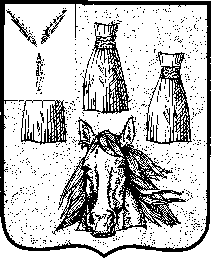 